GUÍA DE CIENCIA   ¿Qué necesito saber?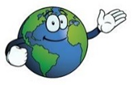 Entonces Identificamos cuando: traemos a la memoria imágenes y experiencias, definiciones o conceptos previamente aprendidos que se relacionan con la situación presentada El Sistema Solar        El sistema solar está compuesto por el Sol, y por ocho planetas que giran a su alrededor. Los cuatro primeros planetas que giran alrededor del Sol son los llamados planetas rocosos (interiores), los cuales están formados por rocas, mientras que los cuatro últimos planetas son los denominados planetas gaseosos (exteriores) los cuales están formados por gases y son los de mayor tamaño.             
      Además del Sol y los planetas, en el sistema solar se encuentran satélites, que son cuerpos celestes de menor tamaño que los planetas y que giran alrededor de estos. También existen los cometas, asteroides y meteoros. Los cometas están constituidos por hielo, polvo y pequeños fragmentos de roca. Los asteroides son pequeños astros irregulares, rocosos, metálicos y de menor tamaño que un planeta, que giran alrededor del Sol. Entre Marte y Júpiter hay una zona llamada cinturón de asteroides, donde se encuentran millones de estos pequeños cuerpos rocosos.En tanto los meteoros son trozos de roca y polvo de diferentes tamaños, que al entrar en contacto con la Tierra se calientan y brillan, fenómeno conocido como estrellas fugaces.Pero: ¿Qué es el sistema solar?  Es un conjunto o sistema de planetas que orbitan alrededor de una estrella común (el Sol) la que a su vez orbita de manera casi circular alrededor del centro de la galaxia. El 99.86% de la masa del sistema solar está contenida en el Sol y la mayor parte del resto en Júpiter.¿Cómo se formó?Se formo a partir de una nebulosa (nube inmensa de gases y polvo) que empezó a colapsar hacia sí misma debido a fuerzas gravitacionales las cuales superaron a las fuerzas de presión de los gases. La nebulosa, en estado de contracción empezó a girar sobre su propio eje (de manera similar a un trompo). ¿Cómo está estructurado? El Sol Ocho planetas con sus respectivos satélites Los planetas enanos Asteroides. La nube de Oort El cinturón de Kuiper Material interplanetario de miles de planetas y meteoritos.¿Dónde está ubicado?  Pertenecemos a la Vía Láctea y nuestro Sistema Solar se halla ubicado en uno de los extremos de dicha galaxia. ¿A qué distancia estamos del centro de dicha galaxia?  Aproximadamente a unos 33,000 años luz (o lo que es lo mismo a un 31 x 106 Km, bueno si no lo entiendes está a 31'000,000 de kilómetros)                                                                 Sistema Solar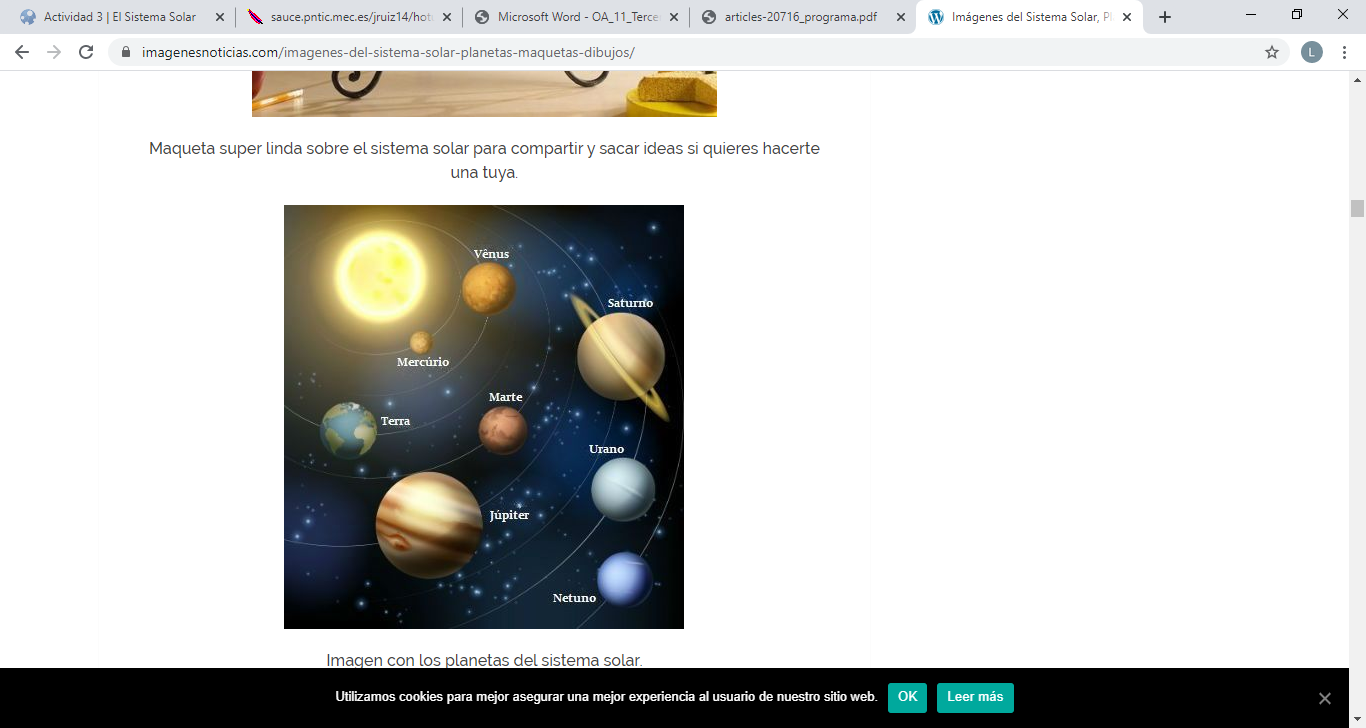    Asteroide                                          Cometa                               meteorito 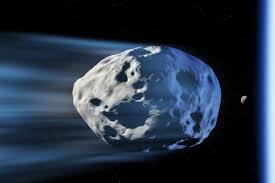 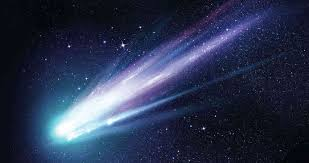 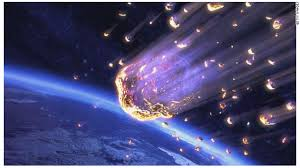 I.- Actividad Completa según corresponda guíate por la información dada anteriormente y por el ejemplo Ejemplo:  a.- La estrella del Sistema Solar es   el sol                b.- El Sistema Solar está compuesto de ocho planetas  A trabajar ahora tu solito completa 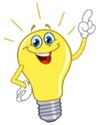 c.- El planeta más cercano al sol es ______________________d.- El planeta más lejano al sol es _______________________e.- Nuestro planeta se llama __________________________f.- El planeta con anillos es ___________________________g.- El planeta más pequeño es _________________________h.- El planeta más grande es _________________________II.- Actividad observa y lee con atención las nubes y luego escribe los números en la definición según corresponda. Guíate por el ejemplo dado ________ Planeta mas cerca del sol                                                                    ________ Su principal característica son sus anillos                                                                    ________ Estrella principal de nuestro sistema solar                                                                    ________ Trozos de roca y polvo                                                                                                                                            4             soy un gigante III.- Actividad Observa las imágenes y luego en el recuadro completa con al menos tres similitudes y tres diferencias guíate por el ejemplo  Para reflexionar ¿Para qué me sirve identificar? Mencione dos razones ______________________________________________________________________________________________________________________________________________¿Por qué crees que es importante conocer e identificar los componentes de nuestro sistema solar? Menciona al menos dos razones _____________________________________________________________________________________________________________________________________________________________________________________________________________________autoevaluación o Reflexión personal sobre la actividad:1.- ¿Qué fue lo más difícil de este trabajo? ¿Por qué?_____________________________________________________________________________________________________________________________________________________________________________________________________________________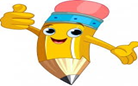 No olvides enviar las fotos de tu trabajo al WhatsApp del curso de tu sistema solar Ahora encontraras al final de la guía material recortable con imágenes de los planetas utilizando este material arma tu sistema solar, puedes utilizar una hoja de block y rotular los planetas (escribe el nombre) guíate por la imagen presentada en la guía del sistema solar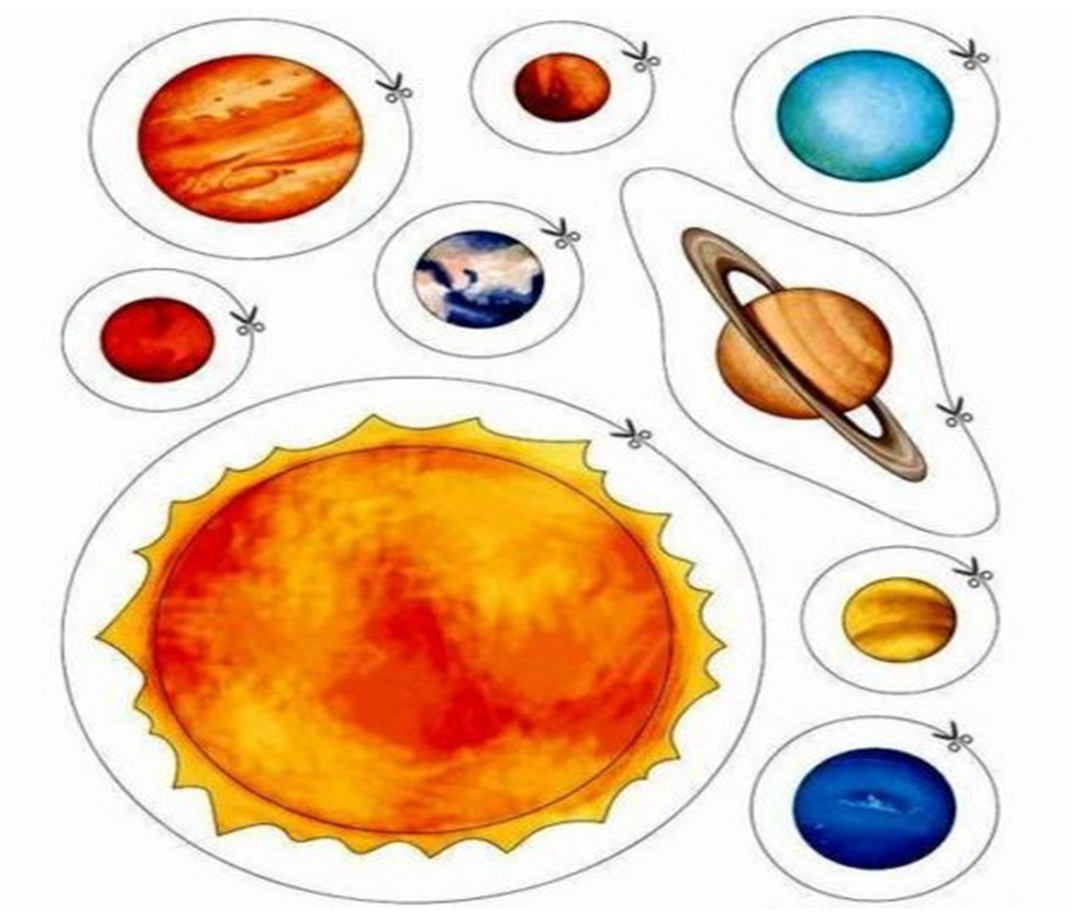 Nombre:Curso: 3°A   Fecha: semana N° 7¿QUÉ APRENDEREMOS?¿QUÉ APRENDEREMOS?¿QUÉ APRENDEREMOS?Objetivo (s):   Describir las características de algunos de los componentes del Sistema Solar (Sol, planetas, lunas, cometas y asteroides) en relación con su tamaño, localización, apariencia y distancia relativa a la Tierra, entre otros OA 11 Objetivo (s):   Describir las características de algunos de los componentes del Sistema Solar (Sol, planetas, lunas, cometas y asteroides) en relación con su tamaño, localización, apariencia y distancia relativa a la Tierra, entre otros OA 11 Objetivo (s):   Describir las características de algunos de los componentes del Sistema Solar (Sol, planetas, lunas, cometas y asteroides) en relación con su tamaño, localización, apariencia y distancia relativa a la Tierra, entre otros OA 11 Contenidos:  Sistema solar Contenidos:  Sistema solar Contenidos:  Sistema solar Objetivo de la semana: Identificar los diversos componentes del sistema solar en el Universo estableciendo similitudes y diferencias. Mediante guía de trabajo.Objetivo de la semana: Identificar los diversos componentes del sistema solar en el Universo estableciendo similitudes y diferencias. Mediante guía de trabajo.Objetivo de la semana: Identificar los diversos componentes del sistema solar en el Universo estableciendo similitudes y diferencias. Mediante guía de trabajo.Habilidad:  Identificar Habilidad:  Identificar Habilidad:  Identificar Objeto Similitudes Diferencias 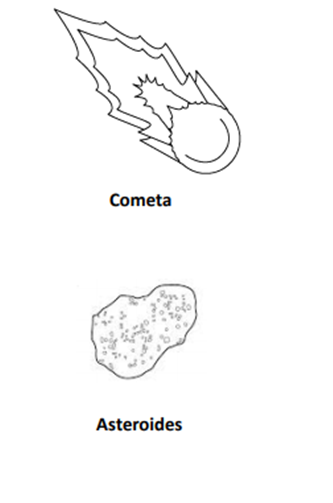 Ambos son cuerpos celestes Están formados por material rocoso Ambos están lejanos al planeta Tierra Su forma es diferente Su orbita es diferente Su resplandor es diferente (el cometa brilla más)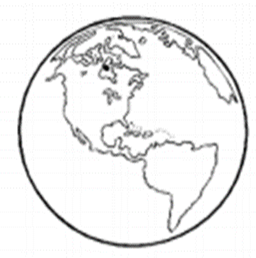 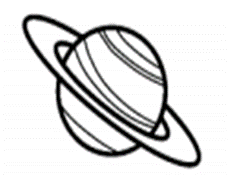 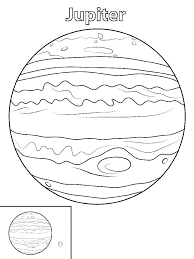 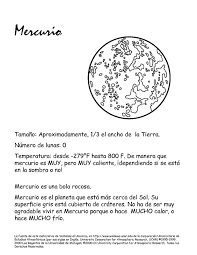 